„ПОВЕЗУЈМО СЕ “ - АГЕНДА„Нешто ми говори да ће се у будућности о мени знати само по томе што сам био професор сјајних будућих имена”.Коста Вујић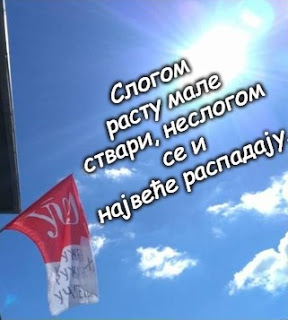 УДРУЖЕЊЕ ГРУЖАНСКИХ УЧИТЕЉА, Горња и Доња ГружаУДРУЖЕЊЕ ВУКОВА ПОРОДИЦА, РипањУДРУЖЕЊЕ КРЕАТИВНИ УЧИТЕЉИ, БеоградОРГАНИЗУЈУ СКУП„ПОВЕЗУЈМО СЕ “20. АПРИЛ 2019. ГОДИНЕСвечана сала, Средња школа КнићАГЕНДА10:00 – 11:00Окупљање и пријава учесника11:00 – 11:20Отварање скупа и представљање      Удружења Вукова породица – Весна Петровић – 7 минута      Удружења Креативних учитеља – Момчило Степановић – 7 минута
Асоцијација најбољих наставника бивше Југославије - Биљана Вуловић -7 минута 11:30 – 12:10МОТИВАЦИОНИ ГОВОР      Грађење учитељске каријере - Луција Тасић, учитељица из Ваљева – 15 минута     Како до савремене школе -  Драган Кувељић, учитељ из Пријепоља – 15 минута12:10 – 13:25ПРЕДСТАВЉАЊЕ РАДОВА ( 10 минута)13:25 – 14:25Пауза за освежење и време предвиђено за разгледање изложбе учитеља уметника – сликара на стаклу и другим природним материјалима, књига учитеља писаца, накита – ручног рада учитеља , наставних средстава.....14:25 – 15:40ПРЕДСТАВЉАЊЕ РАДОВА ( 10 минута)15:50ЗАВРШНА РЕЧ ОРГАНИЗАТОРАО1.Станиславка Томашевић Данијела Гардашевић Силва ЂукановићПројектни рад „Упознајмо Црну Гору“Основна школа “Браћа Лабудовић“НикшићЦрна Гора2.Јасмина Стојановић, Мирјана Беговић, Светлана Арсић и Тања Селаковић, професори разредне наставе и Мирјана Лукић, професор Ликовне културе„Кад упознаш заволећеш Ваљево“ – пројектна наставаОсновна школа „Нада Пурић“Ваљево3.Снежана КовачСрце за луткуОсновна школа ”Петар Петровић Његош “, Врбас4.Мирјана ГлишићЈасминка Марић ГлишовићЧачак мој градОсновнa школa ,, Вук Караџић ", Чачак5.Ана Милошевић, професор разредне наставе, самостални педагошки саветникСајам туризмаОсновнa школa „Јово Курсула“ Краљево6.Данијела Ђорђевић, професор биологије Ивана Јеремић, професор географијеДан јабукеМедицинска школа, Зајечар7.Бојана РакоњацДан са Робинсоном Основнa школa “Ђорђе Сименовић“, Подгорац8.Мирјана Томовић, Данијела Стефановић, Иванка Миловановић и Зорица ВујичићЈежева кућица - пројекатОсновна школа „Милунка Савић“, Витановац9.Јован Новитовић - вероучитељ, Виолета Кењић, Марина Ковачевић, Новка Мосуровић- Андрић, Марија Јанковић - професори разредне наставеСвети Сава наш учитељ “ – тематски данОсновна школа „Нада Пурић“Ваљево10.Весна МаксовићКамишибаиВртић „Цветић“, Кнић11.Наташа СтанковићВесна МомировићСкајп часОсновна школа “ Јован Јовановић Змај “ Свилајнац12.Снежана Васић – психолог, стручни сарадник- аутор и координатор пројектаУ реализацији пројекта учествовали:  наставница математике Бранка Симић, одељењски старешина Дарко Мићић„Развој потрошачког понашања ученика кроз пројектну наставу“ – пројекат је део акционог плана рада Тима за међупредметне компетенције и предузетништво.Основна школа „Милан Ракић“ Мионица, школска 2018/19. година13.Ивана БојкићВалентина Алексић
Снежана ПанчићЗелени круг